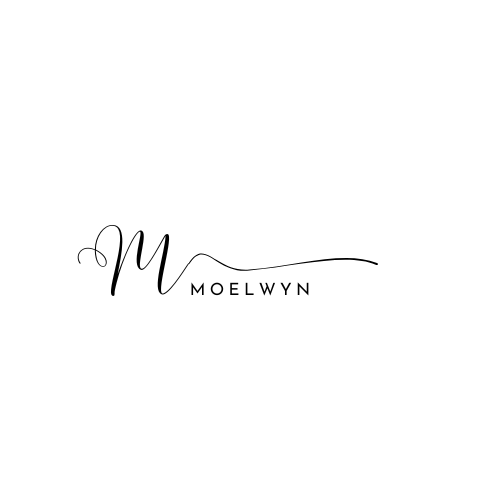 Christmas Party Menu 20232 courses - £24.99			3 courses - £29.99StartersHomemade Soup of the Day served with Fresh local breadChicken Liver Parfait with our own Orchard Apple Chutney and Wholemeal toast Szechuan pepper coated squid served on a bed of mixed leaves and homemade Chilli Jam Goats Cheese Baby leaf Salad served with Balsamic Glaze and Candied WalnutsMain CoursesRoast Breast of Chicken, Leek & Mustard Mash Potato & a tarragon white wine sauce.Mushroom and Spinach Pancake, topped with Blue Cheese and creamy white wine sauce.Fresh Fillet of Cod on a bed of Champ Potatoes, and a rich tomato SauceRoast Turkey served with Pork Sausage and Sage Stuffing, Pigs in blanket, Garlic Roast Potatoes smothered in a Rich Turkey Gravy.All Main Courses are served with a selection of vegetables and New potatoesDessertsChristmas Pudding served with Traditional Brandy SauceSticky Toffee Pudding with a Homemade Butterscotch Sauce and Welsh Clotted Cream Ice CreamLemon Possett with a Sweet Berry compoteOllie’s Chocolate Cheesecake topped with crushed hazelnutsTables are laid with Christmas Crackers and Napkins(a £10/person non-refundable deposit is required with each booking from this menu and pre-orders need to be in 2 days before your event)